Клиентам отделения предоставляются следующие  услуги: организация досуга, культурно-просветительские мероприятия, концертные мероприятия, культурно – просветительские курсы, льготные направления в театры, творческие студии, а так же студии, направленные на поддержание физической культуры и студии познавательной направленности.Анонс мероприятий социально – досугового отделения на январь месяц.22.01.18г. 11:00 Экскурсия в Музей Варежки + мастер-класс. 25.01.18г. 11:00.Экскурсия в главный штаб Русского Географического общества.26.01.18г.  14:00 «Вечер танца». Мероприятие, в гостиной социально-досугового отделения, посвящённое 74 годовщине полного освобождения Ленинграда.29.01.18г. 11:00  Экскурсия –Государственный музей Истории Санкт- Петербурга. Обзорная экскурсия по Петропавловской крепости.Уважаемые жители Петроградского района, обращаем ваше внимание, что некоторые экскурсии могут быть платными. Уточнить информацию вы можете по телефону 234-96-00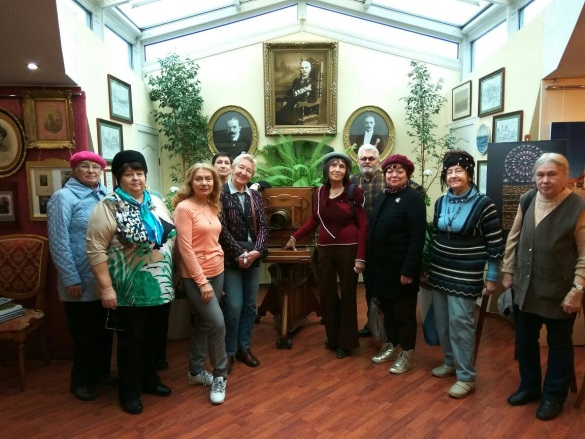 